Appel à projets – Demande de dotation Actions localesFNPEIS 2024Identification du projetRégion : Département (nom et numéro) : →  Cpam/CGSS référente :Coordonnées de la personne référente : CPAM / CGSS : Adresse : Nom : 	Prénom : Fonction : Téléphone : 	Adresse courriel : → Promoteur (= opérateur) du projetCPAM / CGSSCentre d’examen de santé, précisez :		CES en gestion directe 	CES conventionné 	UC-CMP 		UC-IRSAPromoteur extérieur (hors Assurance Maladie)INFORMATIONS promoteur extérieur a la caisse (hors assurance maladie)Nom : Sigle : Statut juridique : Adresse postale : Contact(s) : Identification du responsable et de la personne chargée du dossierLe représentant légal, le Président ou autre personne désignée par les statuts :Nom : 						Prénom : Fonction : Téléphone : 					Adresse courriel : La personne en charge du dossier : Nom : 						Prénom : Fonction : Téléphone : 					Adresse courriel : Intitulé exact du projet : Montant total du projet (en €) : 	Montant du financement demandé au titre du FNPEIS (en €) :Partenaires locaux impliqués dans le projet (rôle des partenaires à détailler en 2. D) : Date de mise œuvre prévisionnelle : du __/__/ 2024 au __/__/ 20__→Le projet est-il : Nouveau Si projet nouveau, projet prévu sur deux exercices ? Oui NonExtension Reconduction Dans le cas d’une extension ou d’une reconduction, l’évaluation du projet doit avoir été transmise et, le cas échéant, les observations formulées par l’assurance maladie en N-1 prises en compte.2. Description du projetRésumé des points importants du projet /actions qui le compose(nt)au regard des critères définis dans le cahier des chargesContexte LOCAL (5 lignes maximum)Public(s) cible(s) de/des action(s)Compléter le public cible et la tranche d’âge si nécessaire.NB : Une action peut s’adresser à l’ensemble de la population générale tout en ciblant plus particulièrement des publics prioritaires.→ Type de public ciblé * : (plusieurs réponses possibles)Jeunes Précisez le cas échéant : Les étudiants (études scolaires ou universitaires)Précisez : CollègeFormation professionnelle (inférieure au bac, CAP, BEP, CFA etc)Lycée général et technologiqueLycée professionnelEnseignement supérieur (post bac, licence, master, BTS, etc)Les jeunes en emploi ou en recherche d’emploiLes jeunes socialement défavorisésLes jeunes en situation de handicapLes jeunes migrantsLes jeunes en insertion (PJJ, missions locales)Précisez la tranche d’âge : AdultesPrécisez la tranche d’âge : Personnes âgéesPrécisez la tranche d’âge : ParentsPrécisez la tranche d’âge : Femmes enceintes / accouchéesPublics vulnérables / en difficultés socio-économique (autre que les consultants des CES), précisez : ________________________________Ex : personnes sans emploi, bénéficiaires du RSA, bénéficiaires de la CSS, bénéficiaires de l’aide alimentaire, personnes sans domicile fixe etc…Précisez la tranche d’âge : Personnes ayant des maladies chroniquesPrécisez la tranche d’âge : Personnes en situation de handicapPrécisez la tranche d’âge : Consultants des CESPrécisez la tranche d’âge : Professionnels du soinProfessionnels médico-sociauxProfessionnels associatifs intervenants auprès des publics ciblesProfessionnels de l’enseignement intervenant auprès des publics ciblesTout publicAutres, précisez :Localisation et lieu(x) de mise en œuvre→ Portée géographique du projetRégionale	DépartementaleAgglomérationCommunale : précisez les villes : ……………………………………………Autre, précisez : ……………………………………………→ Structure(s) dans laquelle/lesquelles se déroule l’action ou les actions du projet : (à cocher, plusieurs réponses possibles)Assurance Maladie (CPAM/CGSS-CES), précisez :Accueil CPAM/CGSSAtelier Maternité CPAMCentre d’examens de santéAutre, précisez : ……………………………….Service de PMICentre de vaccinationStructures de soins, primaires et secondaires, précisez :Centre de soins, centre de santéMaison de santéCabinet médical et/ou paramédicalPharmacie d'officineEtablissement de santé (hôpitaux et cliniques), hors maternitésMaternité (pôle, service, clinique)Autre, précisez : ……………………………….Etablissements et services médico-sociaux, précisez :CSAPACAARUDCJC (consultation jeunes consommateurs)ESMS : Structures d’hébergement pour personne âgéeAutres ESMS, précisez (ITEP, ESAT, etc) : 	Etablissement d'action sociale, précisez : Logement socialCentre social, CCASStructure d’hébergement (FJT, CHRS, etc)Mission locale, ou autre structure d'accueil et d'information pour les jeunes (BIJ/PIJ...)Structure en charge de la distribution de l'aide alimentaireStructure d'insertion par l'activité économiqueAutre, précisez : ……………………………….Etablissement d'enseignement, précisez : CollègeFormation professionnelle (inférieure au bac, CAP, BEP, CFA etc)Lycée général et technologiqueLycée professionnelEtudiants – Enseignement supérieur (post bac, licence, master, BTS, etc)Association ou centre sportifAssociation ou centre culturel ou de loisirPôle emploiEspace public ou manifestation publiqueEtablissement pénitentiaireAutre, précisez : ……………………………………………Descriptif du projet → Détaillez dans le tableau ci-dessous les différentes actions qui composent le projet :3. Budget prévisionnel et financement du projet (détails) En cas d’actions sur 2024 et 2025, renseigner les 2 colonnes4. Suivi / Évaluation prévisionnelle du projetSuivi et reporting de la mise en œuvre :Pour les porteurs de projet hors Assurance Maladie : remonter à l’issue de(s) l’action(s) un bilan quantitatif et qualitatif à la Caisse, précisant si la(les) action(s) a/ont été réalisée(s) et dans quelle mesure, au regard des engagements initiaux figurant en 2. Description du projet. Ces informations, assorties de commentaires permettant de les expliciter ainsi que toute autre information que vous jugerez utiles pour mesurer la pertinence et l’impact de l’action, seront à retourner à la CPAM/CGSS avec laquelle vous avez passé convention.fournir les pièces justificatives budgétaires afférentes à chaque dépense réalisée au regard de celles mentionnées en 3 Budget prévisionnel et financement du projet justifiant l’utilisation des fonds versés par l’Assurance Maladie ainsi qu’un bilan budgétaire.Evaluation du projet :L’évaluation des actions décrites dans le projet doit être prévue dès le dépôt du projet.Définir des indicateurs de :processus (évaluation de la mise en œuvre effective de l’action mise en place),et de résultats (évaluation des effets réels en termes de santé et d’habitudes de vie des personnes ayant bénéficié de l’action),retenus pour chaque objectif opérationnel.Décrire la/le(s) méthode(s) de collecte des données. Insérez autant de ligne que de besoins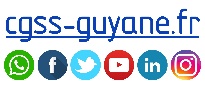 Thème du projet (à cocher)Thème du projet (à cocher)Vaccination contre la grippe : PrécisezVaccination contre la grippeVaccination contre la COVID-19Gestes barrières Dépistage des cancersSein☐ColorectalUtérusSanté sexuelle : précisezContraception des moins de 26 ansPrévention des IST, VIH-VHC-VHBDESCRIPTIF DES ACTIONS DU PROJET :DESCRIPTIF DES ACTIONS DU PROJET :OBJECTIFS STRATEGIQUES ET OPERATIONNELS des actions Action 1Action 2etcCONTENU ET DEROULEMENT des actions Action 1Action 2etccalendrier PREVISIONNEL des actionsAction 1Action 2etcBUDGET GLOBAL demande sur le fnpeis (DETAIL PAGE SUIVANTE)Action 1Action 2etcMontant total du projet (en €)Budget total demandé au titre du FNPEIS (en €)Détaillez le budget demandé sur le  FNPEIS (insérer autant de lignes que nécessaire)Détaillez le budget demandé sur le  FNPEIS (insérer autant de lignes que nécessaire)Détaillez le budget demandé sur le  FNPEIS (insérer autant de lignes que nécessaire)Détaillez le budget demandé sur le  FNPEIS (insérer autant de lignes que nécessaire)Répartition et détail des postes de dépenses 
pour la mise en œuvre du projetRépartition et détail des postes de dépenses 
pour la mise en œuvre du projetRépartition et détail des postes de dépenses 
pour la mise en œuvre du projetBudget FNPEIS demandé 2024(€)Budget FNPEIS demandé 2025(€)Moyens humains (à détailler par action)Nombre d’interventions avec la qualification de l’intervenant (préciser vacation/salarié et institution d’origine)Moyens humains (à détailler par action)Nombre d’interventions avec la qualification de l’intervenant (préciser vacation/salarié et institution d’origine)Moyens humains (à détailler par action)Nombre d’interventions avec la qualification de l’intervenant (préciser vacation/salarié et institution d’origine)Ex : Action 1 : 6 ateliers collectifs d’une heure  chacun par un médecin (vacation / libéral) =6X75€=450€Ex : Action 2 : …Ex : Action 1 : 6 ateliers collectifs d’une heure  chacun par un médecin (vacation / libéral) =6X75€=450€Ex : Action 2 : …Ex : Action 1 : 6 ateliers collectifs d’une heure  chacun par un médecin (vacation / libéral) =6X75€=450€Ex : Action 2 : …Moyens matériels (à détailler par action)Détailler type et quantitéMoyens matériels (à détailler par action)Détailler type et quantitéMoyens matériels (à détailler par action)Détailler type et quantitéCommunication (à détailler par action)Si action événementielle, ateliers, affiches, brochures… : différencier les couts de conception, impression, diffusion etc. en renseignant le prix unitaire, le prix TTCOutils de communication s’ils n’existent pas au niveau nationalCommunication (à détailler par action)Si action événementielle, ateliers, affiches, brochures… : différencier les couts de conception, impression, diffusion etc. en renseignant le prix unitaire, le prix TTCOutils de communication s’ils n’existent pas au niveau nationalCommunication (à détailler par action)Si action événementielle, ateliers, affiches, brochures… : différencier les couts de conception, impression, diffusion etc. en renseignant le prix unitaire, le prix TTCOutils de communication s’ils n’existent pas au niveau nationalFormation (à détailler par action)Formation (à détailler par action)Formation (à détailler par action)Evaluation (à détailler par action)Evaluation (à détailler par action)Evaluation (à détailler par action)Autres postes (à détailler par action) Autres postes (à détailler par action) Autres postes (à détailler par action) Total du budget demandé au titre du FNPEIS *Montant égal au montant indiqué en tête de tableauTotal du budget demandé au titre du FNPEIS *Montant égal au montant indiqué en tête de tableauTotal du budget demandé au titre du FNPEIS *Montant égal au montant indiqué en tête de tableauCo-financement(s) du projet (insérer autant de lignes que nécessaire)Co-financement(s) du projet (insérer autant de lignes que nécessaire)Co-financement(s) du projet (insérer autant de lignes que nécessaire)Nom du cofinanceur sollicitéMontantsollicité (en €) Montant obtenu en (€)En cas de renouvellement du projet, indiquez :En cas de renouvellement du projet, indiquez :Le budget total en 2023 (en €)(à détailler par action)Le budget demandé au titre du FNPEIS en 2023 (en €)(à détailler par action)Le budget obtenu au titre du FNPEIS en 2023 (en €)(à détailler par action)Le budget réalisé en 2023 au titre du FNPEIS uniquement (en €)(à détailler par action)VoletsObjectifs à évaluerCritères et indicateurs d’évaluationSources / mode de recueilAction 1Obj Op 1-1Action 1Obj Op 1-2Action 1…Action 2Obj Op 2-1Action 2Obj Op 2-2Action 2…Lorsqu’il s’agit d’une demande concernant le renouvellement ou l’extension d’un projet financé en 2023,la présentation des principaux résultats de l’évaluation 2023 doit être jointe à la présente fiche projet